



NEW Dressage Association, Inc.
JUDGE’S CONTRACT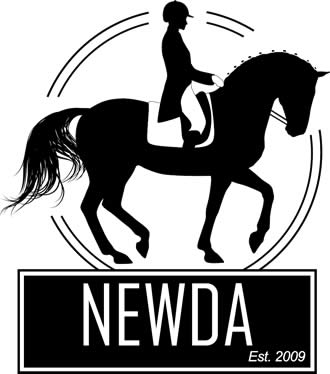 
This agreement is between the (Chapter Name) of the NEW Dressage Association, Inc. (NEWDA) and  (Judge’s Name) hereafter referred to as the Judge.  This agreement confirms that the Judge is licensed by the U.S. Equestrian Federation as a dressage judge.The (Chapter Name) of NEWDA is contracting the services for the Judge for judging duties at the (Show Name), scheduled to be held on (Date) in (Location) at (Facility).  This show will be offering the following classes/levels for you to judge:  (List classes/levels of show).FeesThe Judge will be paid  ($Fee) per day spent judging at the above-named horse show.  The judging fees will be paid upon the successful completion of the Judge’s duties and responsibilities under this agreement.  The show day will include 30 rides half day or 60 rides full day, a 15 minute break in the afternoon and the evening, and a 30 minute lunch. (Optional)Independent ContractorBoth parties understand that the Judge is an independent contractor and is not to be considered an employee of NEWDA.  Accordingly, NEWDA will not withhold federal, state, or FICA taxes from the Judge’s compensation.  The Judge will be required to submit a W-9 form prior to payment and will be issued a 1099 for the paid contracted services.Transportation The Judge will _____ Judge will provide own transportation at a compensated rate of ($Rate) per mile for a total of B(Miles)_____NEWDA will provide the judge one round-trip, lowest coach airfare ticket from the major airport closest to the Judge’s hometown to the closest airport available.  If the Judge elects to drive to the show, the Judge will be compensated at the rate of ($Rate) per mile up to the cost of the least expensive coach round-trip airfare ticket as described above.  NEWDA reserves the right to reimburse the least expensive transportation to the Judge for participation in the contracted show._____ Ground transportation will be arranged with the Judge and the show manager to and from the airport, hotel, and show grounds._____ Airport parking will be compensated for the time period of the dates of the horse show.LodgingNEWDA will provide the accommodations the night preceding the first day of the judging assignment and through the last day of the assignment, if required and requested.  The Show Manager will contact the Judge to make arrangements for reservations.MealsMeals will either be provided by NEWDA or will be reimbursed up to a per diem of ($Rate).CancellationNEWDA reserves the right to cancel or terminate this agreement by notifying the Judge in writing of such cancellation or termination within sixty (60) days in advance of the show date.  In the event of cancellation or termination of this agreement, the Judge shall not be entitled to any compensation.  In the event the Judge cancels or terminates this agreement, the Judge will assist the Show manager in the engagement of a replacement Judge.  In the event the Judge cancels less than ten (10) days prior to the event and a suitable replacement cannot be found, the Judge agrees to reimburse the Show Manager for all non-refundable expenses paid by NEWDA.ReleaseAcknowledgement of Inherent Risks of Equine Activities/Assumption of Risks.  The Judge acknowledges that there are numerous inherent risks of equine activities, whether preparing for, entering, participating in, or leaving the Event.  The inherent risks include those dangers and conditions which are an integral part of equine activities, including, but not limited to:  (a) the propensity of an equine or other animal to behave in ways that may result in injury, harm, or death to persons on or around them; (b) the unpredictability of the equine’s reaction to such things as sounds, sudden movements and unfamiliar objects, persons or other animals; (c) certain hazards such as surface or subsurface conditions; (d) collisions with other animals or objects; (3) the potential of member or other participant to act in a negligent manner that may contribute to injury to the member or others, such as failing to maintain control over the equine or not acting within his or her ability; (f) the breakage or failure of tack or other equipment; and (g) the potential that an equine or animal may cause injury or harm to the rider or other persons or animals in the vicinity.  The Judge is not relying on the Event Sponsor to list within this document all possible inherent risks or all risks of participating in any of the Activities at any location. Waiver and Release of Liability.  With full knowledge and appreciation of these and other inherent risks associated with equine activities, the Judge freely and voluntarily assumes the risks of equine activities involved in any aspect of them.  In this connection, the Judge also voluntarily agrees to waive any and all rights to sue and herby release the Event Sponsor from all liability, loss, claims, or actions for injury, death, expenses, or damage to person or property resulting from the inherent risks of the Event, or resulting from any action or inaction by the Event Sponsor.  This waiver and release is effective even if the injury, death or damage to person or property is caused by, or contributed to by, actions or failure to act of the Event Sponsor and which actions or inactions constitute ordinary negligence or a violation of any applicable law pertaining to equine activity liabilities.  Neither the Judge nor anyone accompanying the Judge shall make any claim against, maintain an action against, or recover from the Event Sponsor or its sponsors, directors, officers, members, employees, agents, volunteers, representatives, designated officials, or others acting on their behalf for injury loss, damage or death of the Judge or to the Judge’s personal property (regardless of ordinary negligence by the Event Sponsor or regardless of an alleged violation of an applicable equine activity liability law.)  The Judge recognizes and understands there is no workman’s compensation insurance provided by NEWDA as part of this agreement.Notice:  A person who is engaged for compensation in the rental of equines or equine equipment or tack or in the instruction of a person in the riding or driving of an equine or in being a passenger upon an equine is not liable for the injury or death of a person involved in equine activities result from the inherent risks of equine activities, as defined in section 895.481(1)(e) of the Wisconsin Statutes.Judge’s Signature__________________________________________Date_________________Printed Name of Judge___________________________________________________________In Case of emergency, contact_________________________________Phone #________________NEWDA Board Member’s Signature_____________________________Date__________________Printed Name of Board Member_______________________________________________________Show Manager’s Signature_____________________________________Date___________________Printed Name of Show Manager________________________________________________________Show Manager’s Address______________________________________________________________Phone #___________________________________Please sign and return one (1) copy of this contract along with one (1) copy of your completed W-9 form to the Show Manager.